Отчето проведении в образовательных организациях Курортного района Санкт-Петербургапрофилактической акции «Внимание – дети!»22.05 – 01.06.2017г.Директор ДДТ «На реке и Сестре»						М.В. КукановаЗав. методическим кабинетом по БДД						И.А. ТихоноваОбразовательные организацииФормы проведения тематических мероприятийОписание проведенных мероприятийКоличество обучающихся/родителей, принявших участие в мероприятияхобщеобразовательные:15 ОО(№№ 324, 433, 435, 437, 442, 445, 447, 450, 466, 541, 545, 556, 611, 656, 69)1.Классные часы по БДД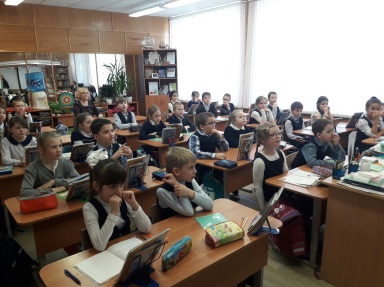 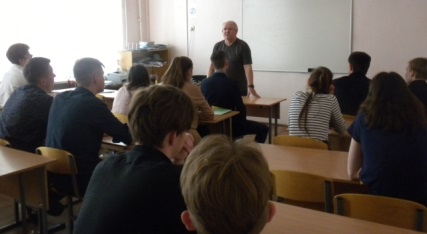 «Безопасные каникулы»«Дорога-  зона повышенной опасности» «Велосипед без бед»«Впереди каникулы - будь внимателен на дороге!», «Сделаем лето безопасным»«Соблюдая ПДД – сохрани себе жизнь» и др.982общеобразовательные:15 ОО(№№ 324, 433, 435, 437, 442, 445, 447, 450, 466, 541, 545, 556, 611, 656, 69)2. Единый день детской дорожной безопасности22.05.2017(отчет сдан)Комплекс профилактических мероприятий 4726общеобразовательные:15 ОО(№№ 324, 433, 435, 437, 442, 445, 447, 450, 466, 541, 545, 556, 611, 656, 69)3.Беседы по БДД и ПДД, инструктажи; встречи с инспекторами ОГИБДД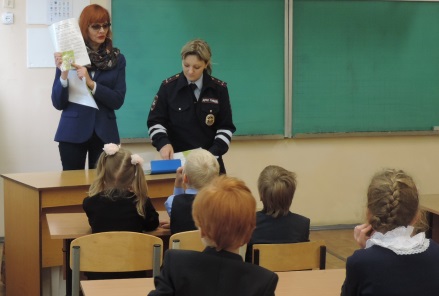 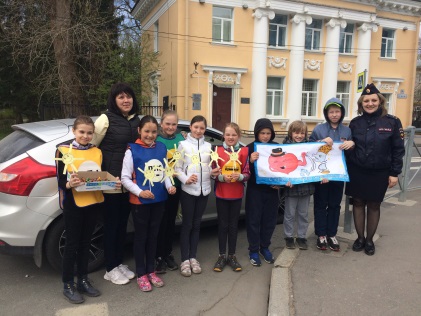 «Правила поведения во время летних каникул», «Опасности на дорогах и улицах»«Опасные игры на дорогах»«Ура! Каникулы!» и др.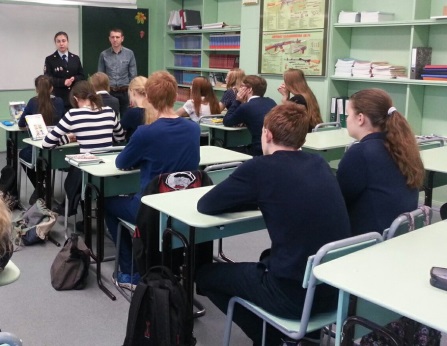 840общеобразовательные:15 ОО(№№ 324, 433, 435, 437, 442, 445, 447, 450, 466, 541, 545, 556, 611, 656, 69)4. Оформление стендов, уголков, сайта в преддверии летних каникул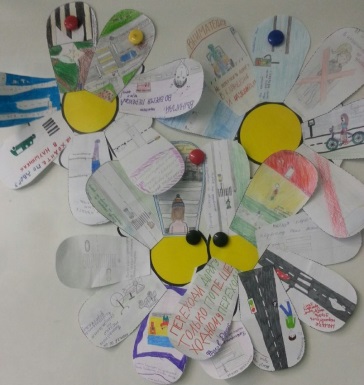 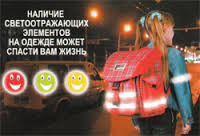 Классные руководители совместно с детьми и их родителями подобрали полезный и интересный материал по данной темеОформление стендов, уголков и сайта по тематике ПДДТТ:«Сохрани жизнь! Сбавь скорость»«Соблюдаем закон дорог»«Водителю о перевозке детей-пассажиров» и др.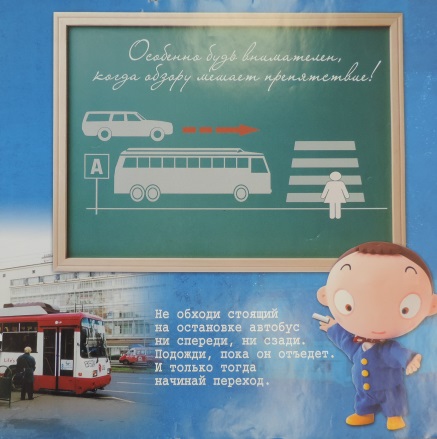 386общеобразовательные:15 ОО(№№ 324, 433, 435, 437, 442, 445, 447, 450, 466, 541, 545, 556, 611, 656, 69)5. Игровые программы, конкурсы, викторины, рисунки, тематические выставки, выпуск стенгазет, игра в настольные игры, компьютерные викторины, тесты,  и др.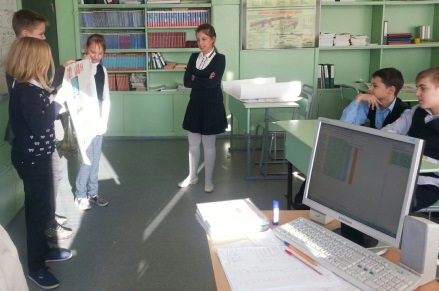 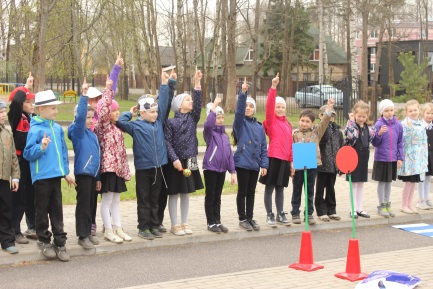 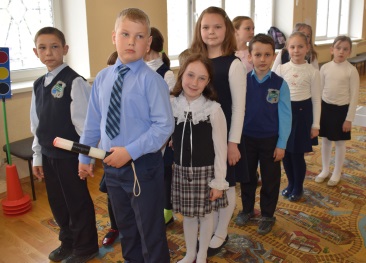 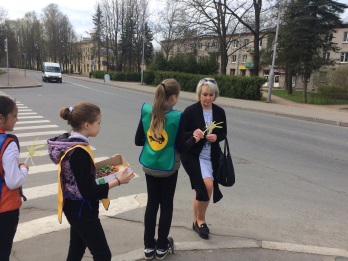 «Красный! Жёлтый! Зелёный!», «Правила движения – достойны уважения», «Ты участник дорожного движения», «Правила знай – смело шагай!»», «Всезнайки дорожного движения», «А знаю ли я ПДД?», «В городе дорожных наук», «Крокодил»- узнай дорожный знак» и др.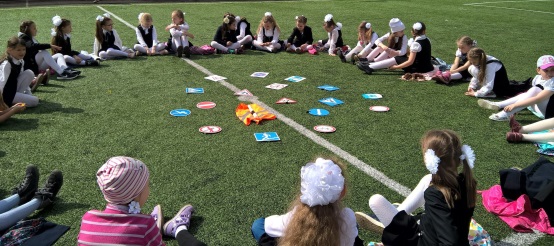 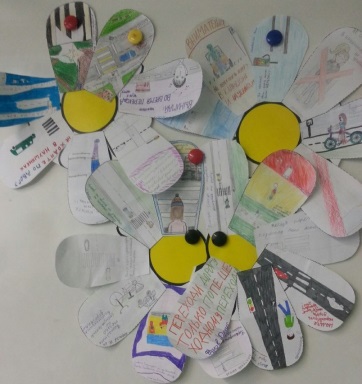 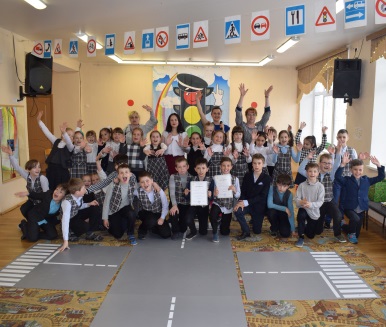 932общеобразовательные:15 ОО(№№ 324, 433, 435, 437, 442, 445, 447, 450, 466, 541, 545, 556, 611, 656, 69)6.Общешкольные и классные, родительские собрания, производственные совещания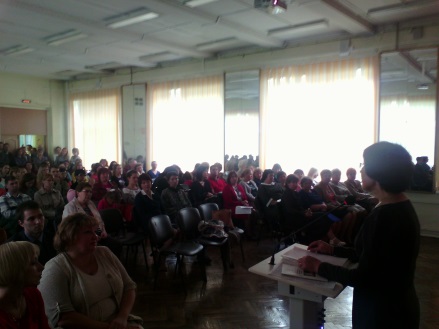 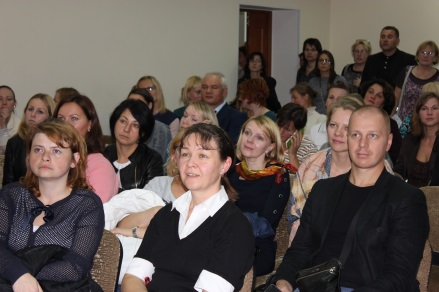 «Профилактика дорожно-транспортного травматизма в летний период»,«Главный спрос с родителей!»«Безопасность детей - наше общее дело»«Пусть ребёнок будет заметен!» и др.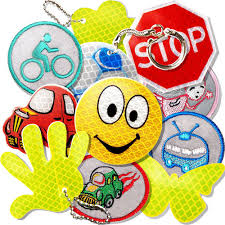 630общеобразовательные:15 ОО(№№ 324, 433, 435, 437, 442, 445, 447, 450, 466, 541, 545, 556, 611, 656, 69)7. Тематические уроки, линейки, внеклассные занятия, интерактивные уроки, беседы в ГПД «Тротуар – не место для игр» и др.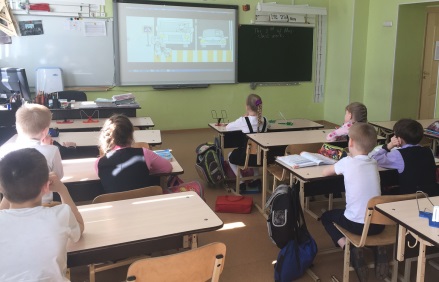 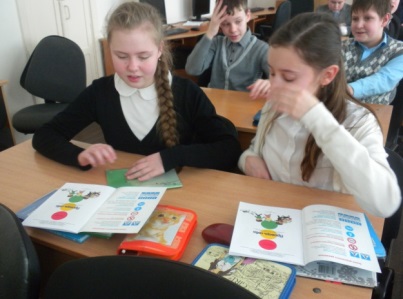 «Знатоки ПДД», «Остановочный и тормозной путь автомобиля», «У дорожных правил нет каникул», «Как не пострадать от ж\д транспорта», «Я тебя знаю – ПДД», «Знатоки ПДД», «Дорога и мы» «Тротуар – не место для игр» и др.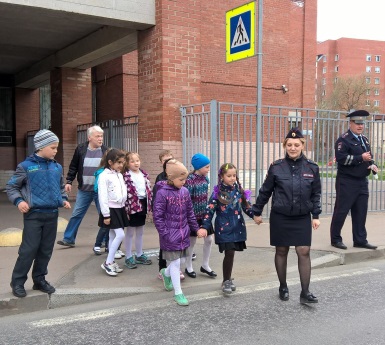 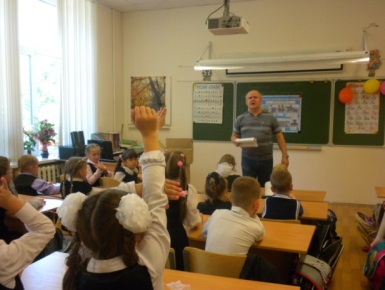 404общеобразовательные:15 ОО(№№ 324, 433, 435, 437, 442, 445, 447, 450, 466, 541, 545, 556, 611, 656, 69)8. Раздача памяток по БДД для детей и родителей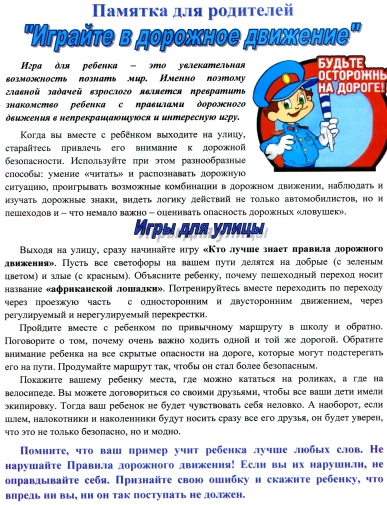 «Правила поведения пешеходов в городе», «Ребёнок на улице и дороге», «Поведение на дороге» и др.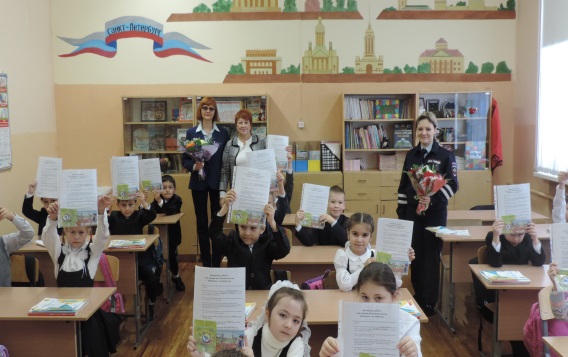 575общеобразовательные:15 ОО(№№ 324, 433, 435, 437, 442, 445, 447, 450, 466, 541, 545, 556, 611, 656, 69)9. Показ видеофильмов, социальных роликов, презентаций по ПДД и БДД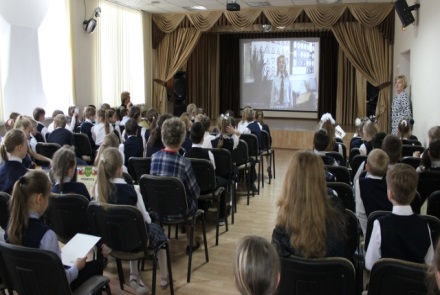 «Видеообращение ОГИБДД», «Путь твоей безопасности», «Опасные ситуации на улицах дороги», «Опасности на дорогах и улицах», «Скрытые опасности», «Опасный светофор» и др.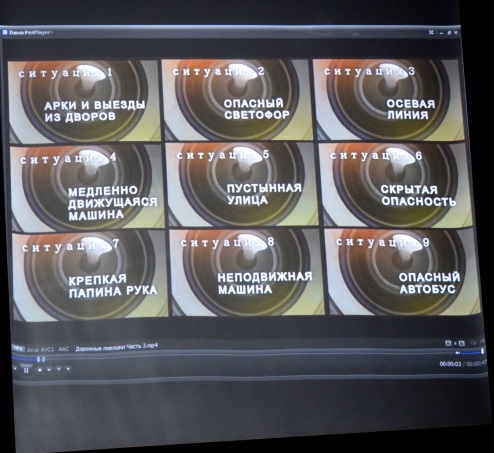 860дополнительного образования2 ОО(СДДТ, ЗДДТ)Оформление стендов, уголков и сайта«Сохрани жизнь! Сбавь скорость»«Соблюдаем закон дорог»«Водителю о перевозке детей-пассажиров»,  и др.10дополнительного образования2 ОО(СДДТ, ЗДДТ)Раздача памяток по БДД для детей и родителей «Правила поведения пешеходов»«Велосипед - без бед» «Правила безопасности при переходе ребёнком улицы» и др.200дополнительного образования2 ОО(СДДТ, ЗДДТ)Показ видеофильмов, социальных роликов, презентаций по ПДД и БДД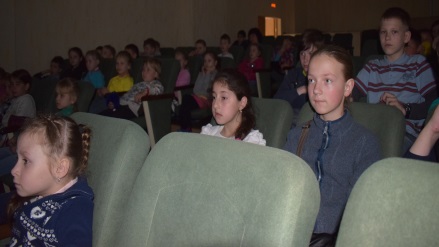 «Медленно движущаяся машина», «Дорожные ловушки», «Опасный автобус», «Пустынная улица». и др.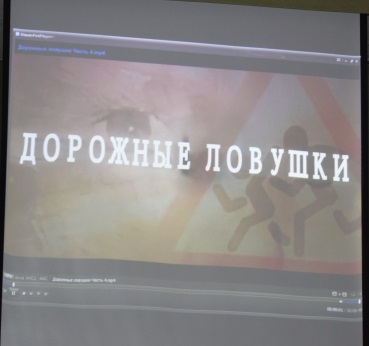 15017 ОО10 695